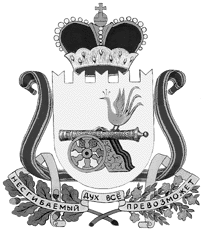 администрация муниципального образования«Вяземский район» смоленской областиПОСТАНОВЛЕНИЕот 15.06.2023 № 1050О внесении изменения в Административный регламент предоставления муниципальной услуги «Перевод жилого помещения в нежилое помещение и нежилого помещения в жилое помещение на территории муниципального образования «Вяземский район» Смоленской области»В соответствии с Федеральным законом от 27.07.2010 № 210-ФЗ                         «Об организации предоставления государственных и муниципальных услуг», Порядком разработки и утверждения административных регламентов предоставления муниципальных услуг, утверждённым постановлением Администрации муниципального образования «Вяземский район» Смоленской области от 01.08.2019 № 1286, Администрация муниципального образования «Вяземский район» Смоленской области постановляет:1. Внести изменение в Административный регламент предоставления муниципальной услуги «Перевод жилого помещения в нежилое помещение                   и нежилого помещения в жилое помещение на территории муниципального образования «Вяземский район» Смоленской области», утверждённый постановлением Администрации муниципального образования «Вяземский район» Смоленской области от 28.03.2022 № 468, где: 	- подпункт 2.6.3. пункта 2 дополнить абзацем следующего содержания: - «в случае, если заявление подаётся через представителя заявителя посредством ЕПГУ, РПГУ, и доверенность представителя заявителя изготовлена в электронной форме, такая доверенность должна быть подписана электронной подписью, требования к которой устанавливаются законодательством Российской Федерации, регулирующим отношения в области использования электронных подписей. Удостоверенная, совершенная или выданная нотариусом доверенность представителя заявителя в электронной форме должна соответствовать требованиям статьи 44.2 Основ законодательства Российской Федерации о нотариате от 11 февраля 1993 года № 4462-1».2. Опубликовать настоящее постановление в газете «Вяземский вестник» и разместить на официальном сайте Администрации муниципального образования «Вяземский район» Смоленской области.3. Контроль за исполнением настоящего постановления возложить                    на заместителя Главы муниципального образования «Вяземский район» Смоленской области Лосева В.Г.И.п. Главы муниципального образования«Вяземский район» Смоленской области                                                 В.П. БеленкоИсп. Председатель комитета по архитектуре иземлеустройству Администрации                              муниципального образования                                                                                         «Вяземский район» Смоленской области                   ____________    В.Б. Волков        ___________                                                                                                                                                                 2-46-28                    (дата)             Разр. Главный специалист комитетапо архитектуре и землеустройству    Администрации муниципального образования«Вяземский район» Смоленской области                   _____________ Е.Г. Арчакова       __________                                                                                                                    2-48-31                       (дата)Визы:Заместитель Главы муниципального         образования «Вяземский район»Смоленской области                                                        ____________   В.Г. Лосев         ___________ 								                                                   (дата)Начальник юридического отдела Администрации   муниципального образования                       «Вяземский район» Смоленской области                      ____________ Е.В. Цуркова     __________                                                                                                                                                                                                                                            (дата)                                                                    Главный специалист отдела муниципальной службы Администрации муниципального образования «Вяземский район» Смоленской области                                                        ____________ Л.В. Икатова       __________                                                                                                                                                   (дата)Разослать: комитет по архитектуре и землеустройству; прокуратура; отдел муниципальной службы; отдел информационной политики и информационных технологий; редакции газеты «Вяземский вестник»; сайт; регистр.	Экз. 5.Версия на бумажном носителе идентична версии электронной________________